დანართი N1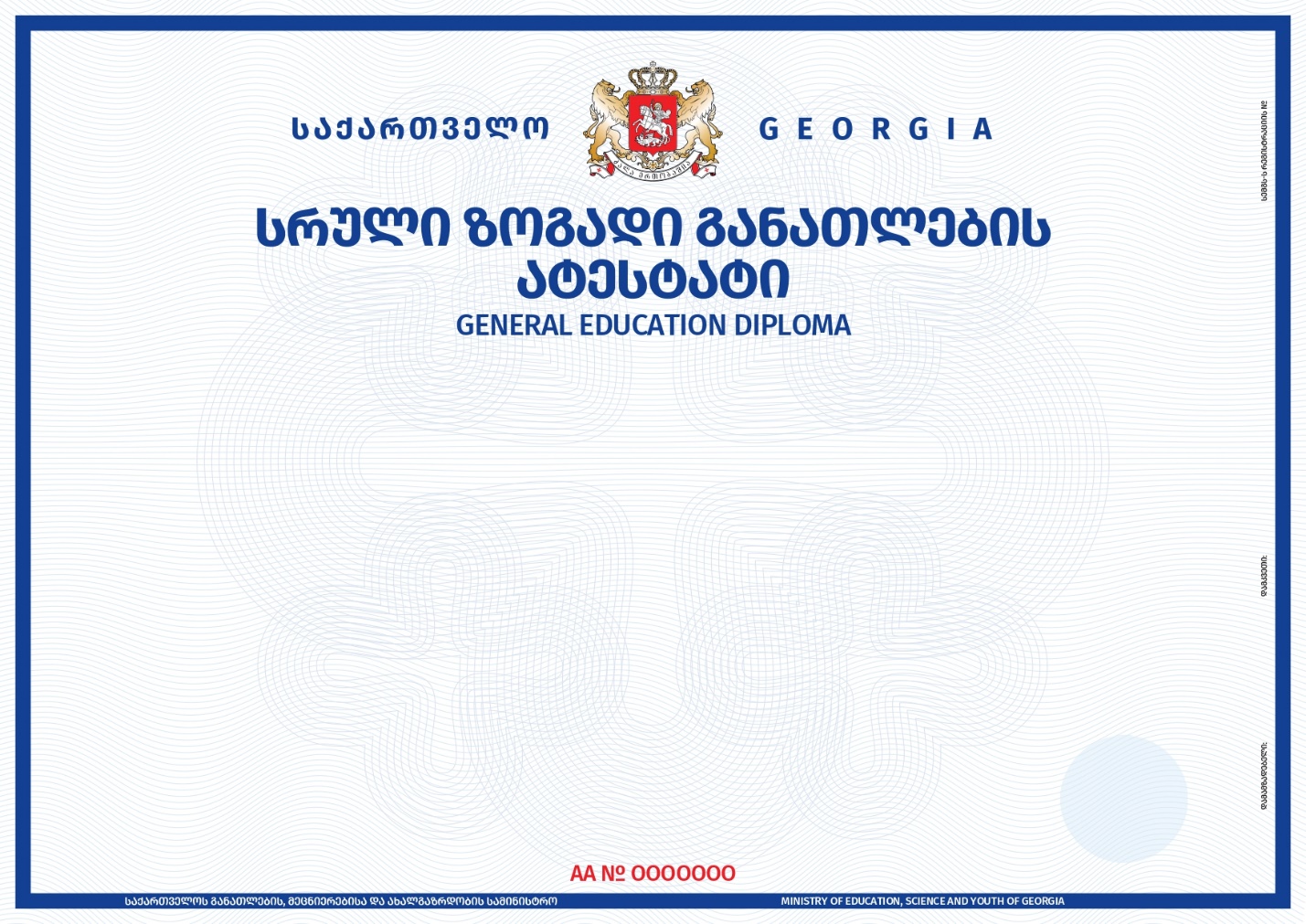 დანართი N2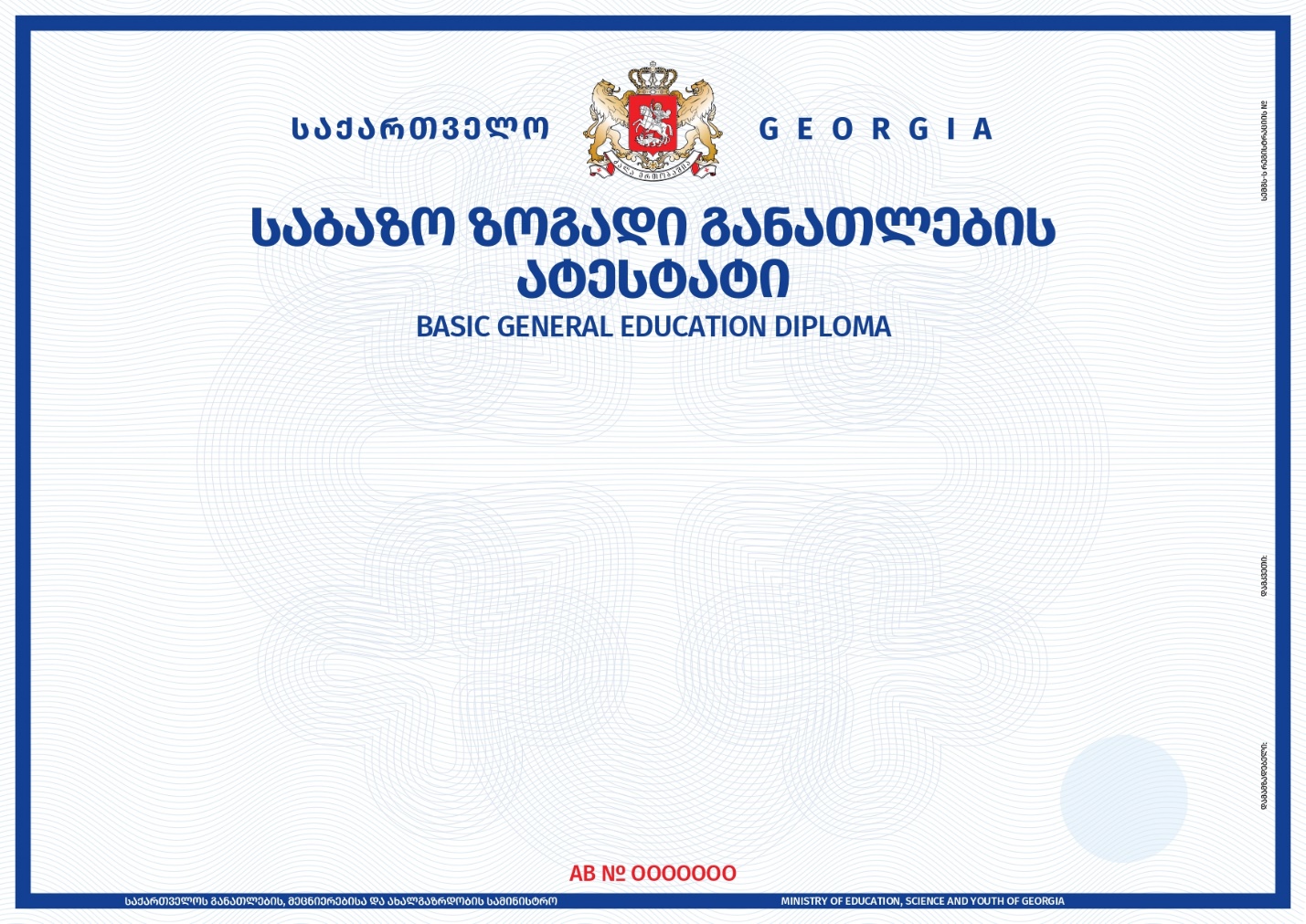 დანართი N3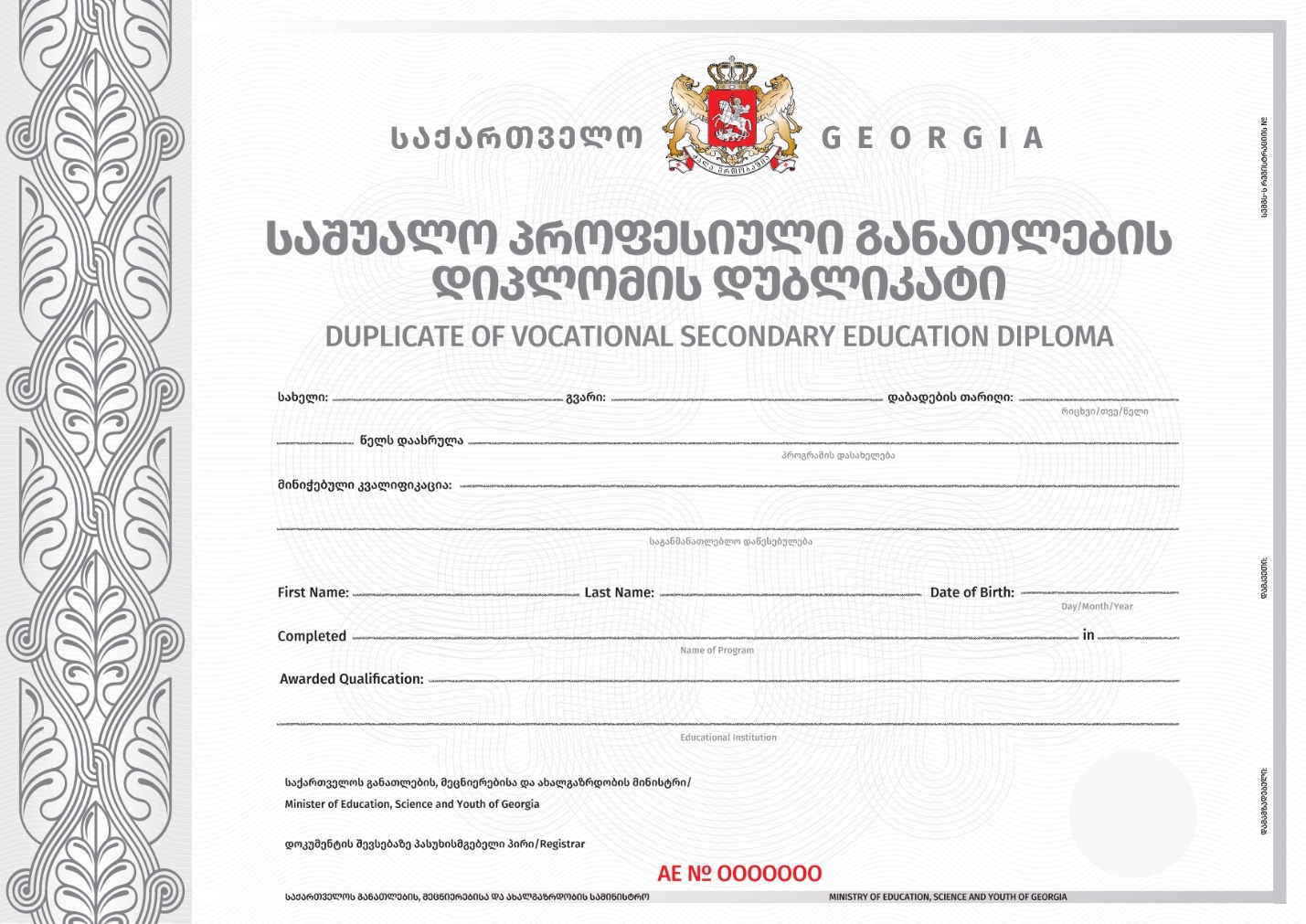 დანართი N4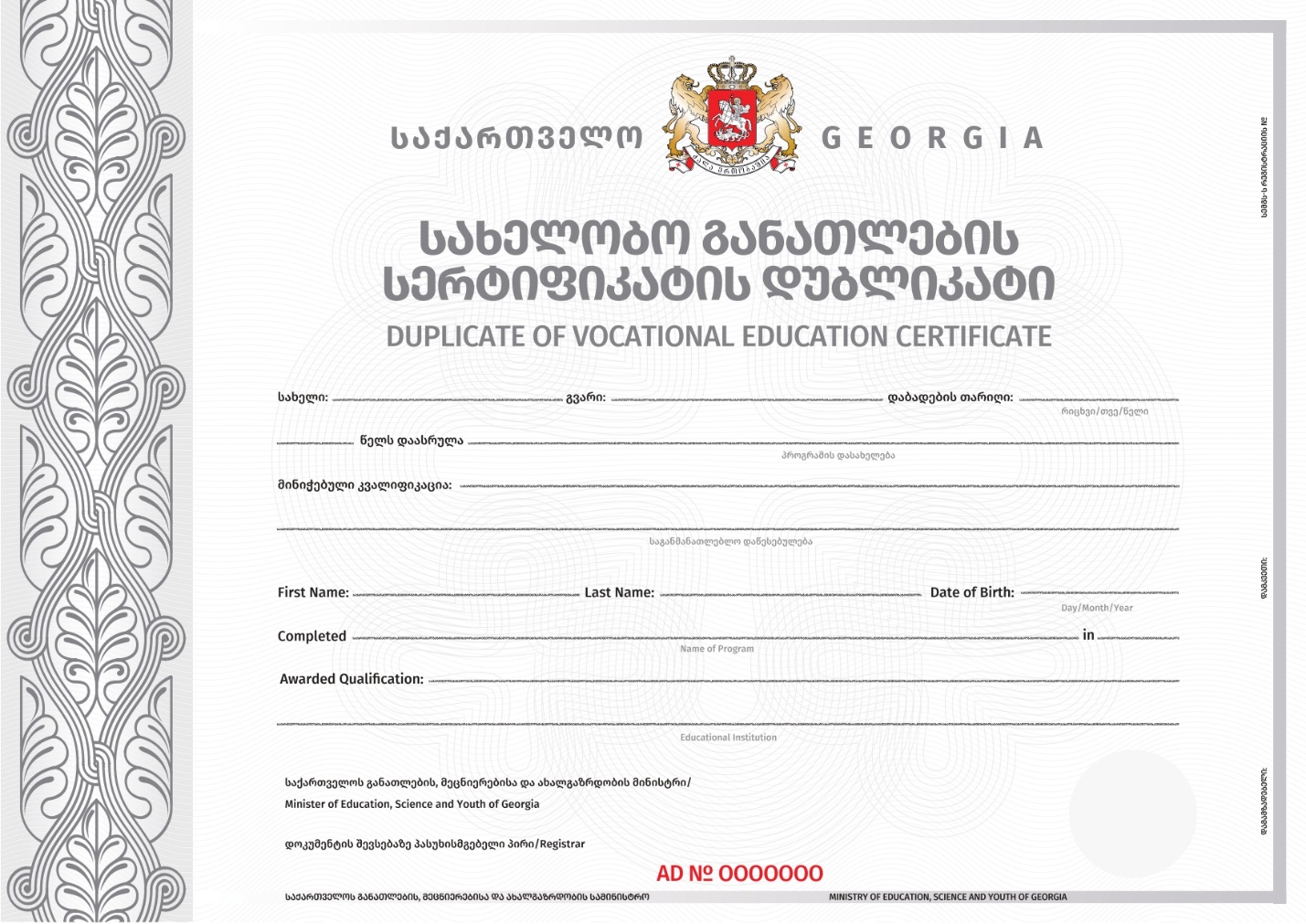 